AVLSUTVALG SAUMØRE OG ROMSDALÅRSMELDING FOR 2017Avlsregionene i NSGAvlsregionene i NSG ble oppløst i 2017. Men det blir fortsatt valgt en representant fra Møre og Romsdal og Trøndelagsfylkene til avlsrådet. Ny representant fra 2017 til avlsrådet er Atle Moen.Avlsutvalgets oppgaverOrganisere kåringene i fylket.Bistå værringene og værholdslaga i sin region med kunnskapsoppbygging om avlsarbeidet på sau og faglige råd i konkrete sakerSørge for at tiltak som blir vedtatt av Avlsrådet for sau blir gjennomført i fylket.Avlsutvalg sau Møre og RomsdalAvlsutvalget har i 2017 bestått av:Atle Moen, leder, FrænaJostein Hausberg, KvanneHilmar Kleppe, FreiAktiviteter i regi av avlsutvalget 2017 Gjennomføring av kåringsdommerkurs i Fræna august 2017Organisere kåringene / dommeroppsettDelta på møter for å informere om avlsarbeid på sau.Gjennomføring av kåringer i 2017Det er et problem at kåringene stort sett er mye konsentrert til første helgen i oktober og dette vanskeliggjør å få til et optimalt dommeroppsett. Det er derfor et sterkt ønske fra avlsutvalget at kåringene kan spres mere utover flere helger og gjerne til hverdager.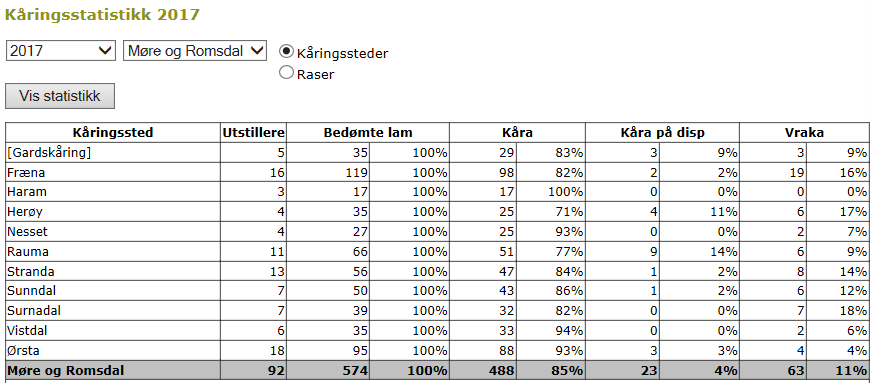 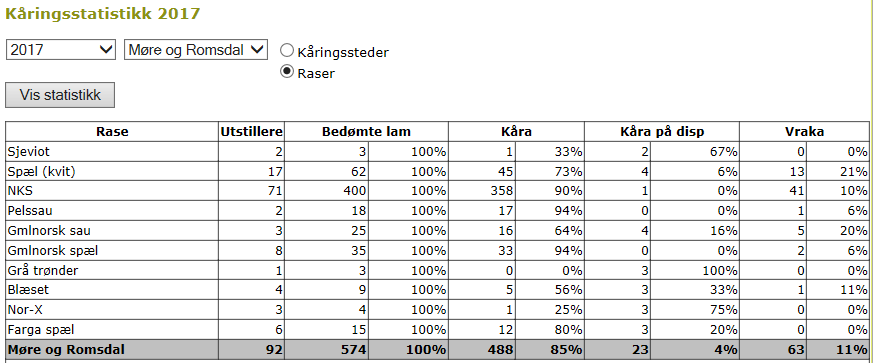 Avlsarbeidet i fylketAvlsframgangen er god over hele landet. Medlemmene i ringene gjør en stor innsats for få en størst mulig avlsframgang. Avlsframgangen spres til sauebønder utenom ringsystemet gjennom salg av kåra lam, granska værer og semin.Atle Moen		Jostein Hausberg		Hilmar Kleppe